1	تقرير اللجنة 3 (مراقبة الميزانية) (الوثيقة 129)1.1	قالت رئيسة اللجنة 3 (مراقبة الميزانية) عند تقديمها لتقرير اللجنة الوارد في الوثيقة 129، إن هذه الوثيقة ستُرفع فيما بعد إلى المجلس في دورته لعام 2019. وأشارت، في جملة أمور، إلى أن لجنة مراقبة الميزانية بعد اضطلاعها بالمهام المختلفة في إطار اختصاصاتها، توقعت في 6 نوفمبر 2018 أن يبلغ معدل تنفيذ الميزانية 90,3 في المائة، وبما أن الميزانية الإجمالية للمؤتمر بلغت 2 953 000 فرنك سويسري، فإن الوفورات التي تحققت من الميزانية الإجمالية بلغت 286 000 فرنك سويسري، ويشمل ذلك توفير 190 000 فرنك سويسري في النفقات و96 000 فرنك سويسري في الوثائق. وأعربت اللجنة عن امتنانها لحكومة الإمارات العربية المتحدة لكرم الضيافة والجودة العالية لخدماتها وبنيتها التحتية التي كفلت سير أعمال المؤتمر بكفاءة وفعالية.2.1	تمت الموافقة على تقرير اللجنة 3 (مراقبة الميزانية) (الوثيقة 129).2	المجموعة السادسة المقدمة من لجنة الصياغة للقراءة الأولى (B6) (الوثيقة 127)1.2	استرعت رئيسة لجنة الصياغة الانتباه إلى أن مشروع القرار 175 (المراجَع في دبي، 2018) يتضمن نصاً في أقواس معقوفة في الفقرة ج من "وإذ يقر" يشير إلى الخطة الاستراتيجية للاتحاد للفترة 2023-2020 التي لا يزال اعتمادها معلقاً. واقترحت مع ذلك إمكانية الموافقة على النص من القراءة الأولى وأن تكلف الجلسة العامة لجنة الصياغة بإدخال أي تعديلات ضرورية عند اعتماد الخطة الاستراتيجية الجديدة. ويقدَّم النص بعد ذلك إلى الجلسة العامة من أجل القراءة الثانية.2.2	اتُفق على ذلك.مشروع القرار 175 (المراجَع في دبي، 2018) - نفاذ الأشخاص ذوي الإعاقة والأشخاص ذوي الاحتياجات المحددة إلى الاتصالات/تكنولوجيا المعلومات والاتصالاتمشروع القرار 186 (المراجَع في دبي، 2018) - تعزيز دور الاتحاد الدولي للاتصالات فيما يتعلق بتدابير كفالة الشفافية وبناء الثقة في أنشطة الفضاء الخارجيمشروع القرار COM5/4 (دبي، 2018) - دور الاتحاد الدولي للاتصالات كسلطة إشرافية لنظام التسجيل الدولي لأصول الفضاء بموجب البروتوكول المتعلق بالفضاء3.2	تم اعتمادها.4.2	تمت الموافقة على المجموعة السادسة من النصوص المقدمة من لجنة الصياغة للقراءة الأولى (B6) (الوثيقة 127).3	المجموعة السابعة من النصوص المقدمة من لجنة الصياغة للقراءة الأولى (B7) (الوثيقة 128)مشروع القرار 140 (المراجَع في دبي، 2018) - دور الاتحاد في تنفيذ نتائج القمة العالمية لمجتمع المعلومات وخطة التنمية المستدامة لعام 2030 وفي عمليات المتابعة والاستعراض ذات الصلة1.3	تم اعتمادها.مشروع القرار WGPL/1 (دبي، 2018) - استخدام تكنولوجيات المعلومات والاتصالات لسدّ فجوة الشمول المالي2.3	طلب مندوب الاتحاد الروسي إدخال تعديل على النسخة الروسية فقط فيما يتعلق بمصطلح "الأفرقة الأخرى" الوارد في الفقرة 4 من "يكلف لجان دراسات قطاع تقييس الاتصالات ذات الصلة"، لضمان أن يشمل النص لجان الدراسات الأخرى كما هو الحال في النسخ الصادرة باللغات الأخرى.3.3	اتُفق على ذلك.4.3	تم اعتماد مشروع القرار WGPL/1 (دبي، 2018) بصيغته المعدّلة في اللغة الروسية.5.3	تمت الموافقة على المجموعة السابعة من النصوص المقدمة من لجنة الصياغة للقراءة الأولى (الوثيقة 128) بصيغتها المعدّلة.4	المجموعة السادسة من النصوص المقدمة من لجنة الصياغة - القراءة الثانية (الوثيقة 127)1.4	تمت الموافقة على المجموعة السادسة من النصوص المقدمة من لجنة الصياغة (الوثيقة 127) في القراءة الثانية باستثناء مشروع القرار 175 (المراجَع في دبي، 2018).5	المجموعة السابعة من النصوص المقدمة من لجنة الصياغة - القراءة الثانية (الوثيقة 128)1.5	تمت الموافقة على المجموعة السابعة من النصوص المقدمة من لجنة الصياغة (الوثيقة 128) بصيغتها المعدّلة في القراءة الأولى.6	الموافقة على المحاضر (الوثائق 102 و103 و114)1.6	تمت الموافقة على محاضر الجلسة العامة الثامنة (الوثيقة 102) والجلسة العامة التاسعة (الوثيقة 103) والجلسة العامة العاشرة (الوثيقة 114).رُفعت الجلسة في الساعة 1000.الأمين العام:	الرئيس:
هولين جاو	ماجد المسمارمؤتمر المندوبين المفوضين (PP-18)
دبي، 29 أكتوبر - 16 نوفمبر 2018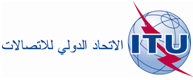 الجلسة العامةالوثيقة 170-A27 نوفمبر 2018الأصل: بالإنكليزيةمحضر الجلسة العامة الثالثة عشرةمحضر الجلسة العامة الثالثة عشرةالثلاثاء، 13 نوفمبر 2018، الساعة 09:35الثلاثاء، 13 نوفمبر 2018، الساعة 09:35الرئيس: السيد ماجد المسمار (الإمارات العربية المتحدة)الرئيس: السيد ماجد المسمار (الإمارات العربية المتحدة)موضوعات المناقشةالوثائق1تقرير اللجنة 3 (مراقبة الميزانية)1292المجموعة السادسة من النصوص المقدمة من لجنة الصياغة للقراءة الأولى (B6)1273المجموعة السابعة من النصوص المقدمة من لجنة الصياغة للقراءة الأولى (B7)1284المجموعة السادسة من النصوص المقدمة من لجنة الصياغة - القراءة الثانية1275المجموعة السابعة من النصوص المقدمة من لجنة الصياغة - القراءة الثانية1286الموافقة على المحاضر102، 103، 114